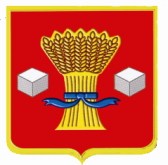 АдминистрацияСветлоярского муниципального района Волгоградской областиПОСТАНОВЛЕНИЕОт 04.09. 2020            № 1488В соответствии со статьей 86 Бюджетного кодекса Российской Федерации, Постановлением администрации Волгоградской области от 10 августа 2020 года № 472-п «О внесении изменений в постановление администрации Волгоградской области от 30 октября 2017 г. № 574-п «Об утверждении государственной программы Волгоградской области «Развитие образования в Волгоградской области», руководствуясь Уставом Светлоярского муниципального района Волгоградской области,п о с т а н о в л я ю:Утвердить Порядок расходования средств бюджета Светлоярского муниципального района Волгоградской области, источником финансового обеспечения которых является субсидия из областного бюджета на софинансирование расходных обязательств, возникающих при реализации мероприятий              по организации бесплатного горячего питания обучающихся, получающих начальное общее образование в муниципальных образовательных организациях Светлоярского муниципального района Волгоградской области, согласно приложению. Отделу по муниципальной службе, общим и кадровым вопросам  администрации Светлоярского муниципального района (Иванова Н.В.) разместить настоящее постановление на официальном сайте Светлоярского муниципального района Волгоградской области.3. Отделу бюджетно-финансовой политики администрации Светлоярского муниципального района (Коптева Е.Н) разместить настоящее постановление в сети Интернет на финансовом портале Светлоярского муниципального района Волгоградской области.4. Настоящее постановление вступает в силу со дня его подписания.5. Контроль  над   исполнением   настоящего   постановления   возложить на начальника отдела бюджетно-финансовой политики администрации Светлоярского муниципального района Волгоградской области Подхватилину О.И.Глава  муниципального района                                                        Т.В. РаспутинаСкворцова О.Г.                                                                              УТВЕРЖДЕНпостановлением администрации 		  Светлоярского муниципального района	                                                                  от «_____» __________2020 г. №_____Порядок расходования средств бюджета Светлоярского муниципального района Волгоградской области, источником финансового обеспечения которых является субсидия из областного бюджета на софинансирование расходных обязательств, возникающих при реализации мероприятий по организации бесплатного горячего питания обучающихся, получающих начальное общее образование в муниципальных образовательных организациях Светлоярского муниципального района Волгоградской области	1. Настоящий Порядок определяет механизм расходования средств бюджета Светлоярского муниципального района Волгоградской области, источником финансового обеспечения которого является субсидия из областного бюджета на софинансирование расходных обязательств, возникающих при реализации мероприятий по организации бесплатного горячего питания обучающихся, получающих начальное общее образование в муниципальных образовательных организациях Светлоярского муниципального района Волгоградской области (далее – субсидия).2. Субсидия предоставляется муниципальным образованиям за счет средств областного бюджета, источником финансового обеспечения которых является субсидия из федерального бюджета на софинансирование расходных обязательств, возникающих при реализации мероприятий по организации бесплатного горячего питания обучающихся, получающих начальное общее образование в муниципальных образовательных организациях Светлоярского муниципального района Волгоградской области.	3. Главным распорядителем бюджетных средств, направленных на выплату субсидии, является администрация Светлоярского муниципального района Волгоградской области.Определить уполномоченным органом по взаимодействию с Комитетом образования, науки и молодежной политики Волгоградской области (далее - Комитет) по вопросам расходования средств субсидии отдел образования, опеки и попечительства  администрации Светлоярского муниципального района Волгоградской области (далее - Уполномоченный орган).При поступлении от Комитета средств областного бюджета, финансовый орган Светлоярского муниципального района учитывает полученные средства в доходах бюджета Светлоярского муниципального района Волгоградской области и предоставляет в установленном порядке в Управление Федерального казначейства по Волгоградской области (далее - УФК по Волгоградской области) расходные расписания для доведения лимитов бюджетных обязательств  и предельных объемов финансирования на лицевой счет главному распорядителю бюджетных средств.Главный распорядитель бюджетных средств оформляет и предоставляет в УФК по Волгоградской области Расходные расписания для доведения и отражения на лицевых счетах получателей бюджетных средств распределенных им лимитов бюджетных обязательств и предельных объемов финансирования. Учет расходов осуществляется на лицевых счетах, открытых получателями бюджетных средств, и отдельных лицевых счетах бюджетных и автономных учреждений, открытых ими в установленном действующим законодательством порядке,  в УФК по Волгоградской области. Для осуществления расходов получатели бюджетных средств, предоставляют в УФК по Волгоградской области платежные документы в установленном порядке. Уполномоченный орган размещает в сроки, установленные Соглашением о предоставлении субсидии в системе «Электронный бюджет»:отчет об осуществлении расходов местного бюджета, источником финансового обеспечения которых является субсидия;отчет о достижении значения результата использования субсидии по формам, установленным Соглашением.10. Не использованный на 01 января финансового года, следующего за годом предоставления субсидии, остаток субсидии подлежит возврату в областной бюджет. Субсидия носит целевой характер и не может быть использованы на другие цели.И. о. управляющего делами                                                               В.Л. Понкратов                                                                       